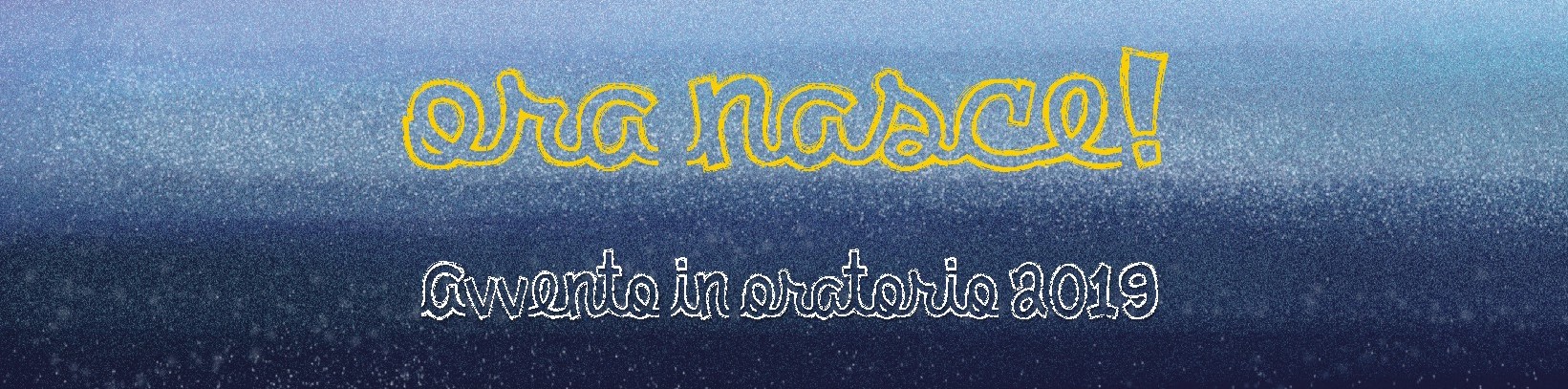 Preghiera settimanale in oratorioI – III domenica di Avvento17 novembre 2019I DOMENICA DI AVVENTOÈ ora di non arrendersi mai.INTRODUZIONE/COMMENTOSi può essere stanchi di correre, soprattutto se si deve correre in salita o nel tragitto ci sono tanti ostacoli. La tentazione di fermarsi è forte. E invece noi discepoli del Signore Gesù siamo chiamati a non arrenderci mai!Dove troviamo la forza? La forza sta in una promessa. Quella che Gesù ci ha fatto nella sua venuta: alla fine della corsa «vedranno il Figlio dell’uomo venire sulle nubi del cielo con grande potenza e gloria».Non dobbiamo fermarci nemmeno di fronte alla disperazione. Il dolore non può immobilizzarci fino in fondo. La speranza viene dall’Alto. Altra cosa non ci potrebbe consolare. Ma «Ora nasce» chi ci può salvare e la sua salvezza dura per sempre. Oggi il messaggio che ci viene dal Vangelo è: «Ora corri», perché la speranza che nasce nel cuore, grazie alla venuta di Gesù, è più forte di ogni ostacolo, di ogni sofferenza, di ogni pericolo o dolore… per questo è ora di non arrendersi mai!INVITO ALLA PREGHIERAL. È ora di dire:T. La giustizia del Signore è vicina! Lui non ci abbandona.L. È ora di dire:T. La salvezza un giorno verrà e noi la vedremo in tutta la sua gloria.L. È ora di dire:T. Ora nasce la speranza. Non dobbiamo avere paura: il Signore scende dal cielo.L. Allora tutti insieme diciamo:È ora di non arrendersi mai!  BREVE ASCOLTOL. Avete ascoltato che cosa dice il Vangelo di questa domenica? «Chi avrà perseverato fino alla fine sarà salvato. Questo vangelo del Regno sarà annunciato in tutto il mondo, perché ne sia data testimonianza a tutti i popoli». (cfr. Mt 24, 1-31)INTERCESSIONIL. Possiamo pregare così: «Signore, venga il tuo regno».T. Signore, venga il tuo regno.- Siamo noi che lo portiamo il tuo regno nel mondo, nella nostra corsa, nell’impegno che ci mettiamo ad ogni ora del giorno. Aiutaci a fare la nostra parte, sempre, preghiamo.T. Signore, venga il tuo regno.- Signore, possiamo fare la differenza se impariamo a dimostrare il bene che vogliamo alle persone che ci sono care. Insegnaci a voler bene ai nostri amici e parenti come faresti tu, ti preghiamo.T. Signore, venga il tuo regno.- Signore, possiamo costruire un oratorio ancora più bello se ci mettiamo al centro il Vangelo. Insegnaci il rispetto nel gioco, l’accoglienza verso tutti, l’amicizia quella vera, ti preghiamo.T. Signore, venga il tuo regno.PROCLAMAAttenzione!In questa settimana ci faremo vicini soprattutto ai nostri fratelli e alle nostre sorelle, soprattutto se sono più piccoli di noi. Saremo onesti e leali con i nostri compagni di gioco e di sport. Avremo rispetto dei nostri insegnanti e ci sforzeremo di imparare il più possibile.Insieme diciamo: è ora di non arrendersi mai!T. È ora di non arrendersi mai.PADRE NOSTRODiciamo insieme il Padre nostro…T. Padre nostro.____________________________________________________________________Riportiamo le preghiere del Calendario dell’Avvento ambrosiano che possiamo utilizzare nel momento opportuno (mattina, pomeriggio, sera, notte), quando ci ritroviamo insieme a pregare.Preghiera del mattinoSarà un nuovo mattino,o mio Signore,ad una nuova luce mi risveglieròe vivrò con impegno il nuovo giorno che mi darai.Nascerà l’amore se saprò trasmetterlo agli altri.Nascerà la speranza se tu sarai con me.AmenPreghiera del pomeriggioSignore,tu mi dici ogni giorno: «Ora corri!».Ti chiedo il coraggio e la forza per non fermarmi mai,anche quando sono stanco, annoiato o triste.Rimani con me, perché possa spendermi fino in fondo,ad ogni ora e in ogni momento.Rendimi buono e generoso,per trasformare ogni situazione in occasione. AmenPreghiera della seraPadre,ti prego per la mia famiglia.È bello darsi una mano,ma è ancora più bello dimostrare il bene che ci vogliamo.Benedici tutti noiperché, nella gioia e nel perdono,sappiamo sostenerci l’un l’altro,aiutando soprattutto chi è in difficoltà.Insegna anche a me a fare la mia parte,vivendo con amore le ore in cui non sono solo. AmenPreghiera della notteSignore,ti ringrazio delle occasioni che mi hai dato in questa giornata.Ti chiedo scusa se ho fatto qualche cosa di sbagliato.Con la tua forza, sono pronto a ricominciare.Ora nasce in me il desiderio di bene e la speranza per un domani in cui la mia corsa mi farà andare ancora incontro a Te.In questa notte, rimani con me e con i miei cari.Che i tuoi angeli ci custodiscanoe tua Madre, Maria, ci abbracci al nostro risveglio.  Amen___________________________________________________________________La preghiera settimanale in oratorio si può concludere con una piccola SCUOLA DI PREGHIERAIl segno di croce Fare vedere come si fa; proporre i momenti della giornata (le ore) in cui si può fare un segno di croce (appena svegli; prima di addormentarsi; quando si esce di casa; quando si inizia un viaggio; quando si entra e si esce dalla chiesa; quando si inizia e si finisce di pregare, ecc.)24 novembre 2019II DOMENICA DI AVVENTOÈ ora di mettere a frutto i talenti.INTRODUZIONE/COMMENTO«Che cosa dobbiamo fare?» è la domanda che risuona spesso nel vangelo di questa seconda domenica di Avvento. Ad un mese dal Natale del Signore, siamo chiamati innanzitutto a far nascere la sua presenza nei nostri atteggiamenti e nelle nostre azioni. Ora nasce in noi il desiderio di essere come Gesù. Figli di quel regno che Lui è venuto a portare. Un regno di giustizia e di pace, dove ognuno è chiamato a fare la propria parte. Per questo, è ora di mettere a frutto i talenti. L’estate scorsa abbiamo imparato che cosa significa questo. Ricordiamolo ancora. I doni che abbiamo ricevuto non sono fatti per rimanere nascosti. Il mondo ha bisogno di noi. Siamo qui per questo. Lasciamoci guidare dallo Spirito di Gesù in ogni ora delle nostre giornate. Al mattino quando ci viene chiesto di impegnarci a scuola e con i nostri insegnanti e compagni. Al pomeriggio quando il nostro impegno continua con lo studio o facendo sport. Ci viene chiesto di non isolarci, ma di condividere il nostro tempo con gli amici, anche giocando insieme, magari venendo all’Oratorio!La sera è il tempo in cui ritrovarsi in famiglia, non essere capricciosi ma collaborativi in casa, per quello che ci viene chiesto, raccontando la nostra giornata ai nostri genitori, trovando momenti per fare qualcosa insieme, magari di utile per gli altri.La notte è il momento per riconciliarci se c’è stato qualcosa che non è andato per il verso giusto, per prepararsi per il riposo con serenità, per raccontarsi delle storie, per pregare insieme, semplicemente… e magari è il momento di aprire la finestrella del nostro calendario dell’Avvento ambrosiano.In questo modo, vivendo ogni ora nello stile dei figli del Regno, possiamo davvero preparare la via al Signore che viene… mettendo a frutto i nostri talenti.INVITO ALLA PREGHIERAL. È ora di dire:T. Il Signore viene portando la sua gioia.L. È ora di dire:T. A noi chiede di fare il bene e di cambiare questo mondo.L. È ora di dire:T. Impariamo ad accoglierci gli uni gli altri, per dare a tutti speranza.L. Allora tutti insieme diciamo:È ora di mettere a frutto i talenti  BREVE ASCOLTOL. Avete ascoltato che cosa dice il Vangelo di questa domenica? «Le folle lo interrogavano: “Che cosa dobbiamo fare?”. Rispondeva loro: “Chi ha due tuniche ne dia a chi non ne ha, e chi ha da mangiare faccia altrettanto”». (cfr. Lc 3, 1-18)In questo momento, se non si è ancora fatto, si può prendere l’impegno per l’Avvento di carità, chiedendo ai ragazzi di rinunciare a qualcosa, domandando poi ai genitori di destinare il corrispettivo di quanto rinunciato per i poveri.INTERCESSIONIL. Possiamo pregare così: «Signore, prepariamo la tua via!»T. Signore, prepariamo la tua via!- Per preparate la tua via, donaci ancora il tuo Spirito per accogliere la tua missione e imparare a fare come te in mezzo agli altri, ti preghiamo.- Per preparare la tua via, ci chiedi di fare piccole cose, ma con costanza. Ci chiedi di essere attenti nello studio, di aiutare i compagni di classe, di accoglierci tutti, di perdonarci, di essere generosi. Donaci la tua forza per mettere in pratica tutto questo, ti preghiamo.- Per preparare la tua via, dobbiamo imparare a pregare tanto. E allora siamo qui a pregarti per le persone sofferenti, per i poveri, per chi non è accolto o abbandonato, per chi è solo, per chi è sfruttato e non vede una via di uscita… per tutti ci impegniamo e ti preghiamo.PROCLAMAAttenzione!In questa settimana possiamo renderci disponibili per fare qualcosa in oratorio, insieme ai nostri amici, anche solo giocare o organizzare un torneo insieme, oppure fare qualcosa di utile per rendere l’oratorio più bello. Faremo lo stesso anche a casa, aiutando chi abita con noi a realizzare qualcosa di bello, ad aggiustare qualcosa di rotto, insieme, oppure a preparare gli addobbi natalizi.Insieme diciamo: è ora di mettere a frutto i talenti.T. È ora di mettere a frutto i talenti.Si può concludere con una delle preghiere proposte dal Calendario dell’Avvento ambrosiano.Il Padre nostroPer la nostra SCUOLA DI PREGHIERA parliamo del Padre nostro, la preghiera per eccellenza dei figli di Dio e discepoli di Gesù. Il Padre nostro dice tutto su come bisogna pregare e su che cosa dire nella nostra preghiera quotidiana. Lo possiamo recitare tutte le volte che ci ricordiamo. Almeno due volte al giorno: al mattino e alla sera. Lo possiamo recitare prendendoci per mano con le persone che ci sono care e ci stanno vicine. È bello pregare il Padre nostro insieme. Cerchiamo sempre qualcuno per recitarlo insieme a lui. Più siamo a dirlo meglio è!Diciamo insieme:Padre nostro…1 dicembre 2019III DOMENICA DI AVVENTOÈ ora di comportarsi da grandi.INTRODUZIONE/COMMENTOSapete che cosa dice il Signore Gesù nel vangelo di questa terza domenica di Avvento? Sentite bene: «fra i nati da donna non è sorto alcuno più grande di Giovanni il Battista; ma il più piccolo nel regno dei cieli è più grande di lui». Gesù sta parlando di noi. Noi siamo già grandi per Dio. Chiunque sia piccolo nel regno dei cieli è grande, più grande del più grande dei profeti. Se le cose stanno così, allora non ci resta che comportarci da grandi! Che cosa significa? Significa imparare ad assumersi le proprie responsabilità, sempre di più mentre si cresce, a scuola, nell’impegno di sport e di studio, a casa, con i nostri familiari e con gli amici. Ma ancora di più, significa imparare a prendersi cura degli altri, sempre di più. Guardiamo a Gesù: come fa Gesù a dimostrare che è Lui quello che stiamo aspettando? Che, in effetti, è Lui il più grande di tutti? Per rispondere alla domanda che gli pone Giovanni il Battista - «Sei tu quello colui che deve venire o dobbiamo aspettare un altro?» - Gesù non parla di sé, dicendo «Sì sono Io, il grande che aspettate… Io…», ma indica l’effetto che le sue opere producono sugli altri, su ciechi, zoppi, lebbrosi, sordi, poveri… Essere grandi significa prendersi cura degli altri. Comportarsi da grandi significa mettersi all’opera per un bene più grande. Per questo noi possiamo essere una “promessa adempiuta”. Ora nasce in noi il desiderio di comportarci da grandi ed essere quella “promessa” che Dio vuole realizzare per il bene di tutti.INVITO ALLA PREGHIERAL. È ora di dire:T. Rallegratevi tutti nel Signore. Ora nasce e si mostrerà la sua salvezza.L. È ora di dire:T. Coraggio, non abbiate paura, il Signore è con noi e realizza le sue promesse.L. È ora di dire:T. Ora nasce in noi il desiderio di prenderci cura gli uni degli altri.L. Allora tutti insieme diciamo:È ora di comportarsi da grandi!  BREVE ASCOLTOL. Avete ascoltato che cosa dice il Vangelo di questa domenica? «“Sei tu colui che deve venire o dobbiamo aspettare un altro?”. Gesù rispose loro: “Andate e riferite a Giovanni ciò che udite e vedete: i ciechi riacquistano la vista, gli zoppi camminano, i lebbrosi sono purificati, i sordi odono, i morti risuscitano, ai poveri è annunciato il vangelo”» (cfr. Mt 11, 2-15).INTERCESSIONIL. Possiamo pregare così: «Signore, aiutaci ad essere grandi!»T. Signore, aiutaci ad essere grandi!- Signore, aiutaci a prenderci cura degli altri. Fa’ che dimostriamo il bene che vogliamo ai nostri familiari e amici, perché sappiano di poter contare sempre sul nostro affetto, ti preghiamo.- Signore, tu sei il più grande! Vieni ancora a portare la salvezza alle tante persone che soffrono, che sono ammalate, che sono povere e cercano aiuto e fa’ che anche noi facciamo la nostra parte, perché lo sappiamo che tu, per rispondere ai bisogni, mandi noi, ti preghiamo.- Signore, entriamo in dicembre e vorremmo che, per tutti, questo sia un Natale migliore. Aiuta i governanti e le persone che influenzano le scelte del mondo a fare di tutto per la giustizia e la pace, per vincere l’odio e le divisioni e guidare l’umanità sulla strada del bene, ti preghiamo.PROCLAMAAttenzione!In questa settimana la parola d’ordine è prendersi cura degli altri… per comportarci da grandi! Facciamo qualcosa per i nostri compagni in difficoltà. Stiamo più vicini ai compagni che frequentiamo poco e che forse possono avere bisogno di noi. Dimostriamo di comportarci da grandi soprattutto in famiglia e a casa, soprattutto con i nostri fratelli o sorelle. Non solo una volta ma tutte le volte che si può.Insieme diciamo: è ora di comportarsi da grandi.T. È ora di comportarsi da grandiPADRE NOSTRODiciamo insieme il Padre nostro…T. Padre nostro.Si può concludere con una delle preghiere del Calendario dell’Avvento ambrosiano. …e per la SCUOLA DI PREGHIERA diciamo ai ragazzi che si può pregare sempre, in ogni ora della giornata. Mentre camminiamo, mentre iniziamo a fare qualcosa di importante, prima di un incontro speciale. Come? La Trinità è sempre con noi… rivolgiamoci direttamente con le nostre parole iniziando così: «Padre…» oppure «Signore Gesù…» oppure «Spirito Santo…»Esempi? - Padre buono, ora devo incontrare il mio amico, aiutami ad essere simpatico e buono con lui.- Signore Gesù, cammina accanto a me. Tu sei mio amico!- Spirito Santo, devo fare i compiti… donami la tua forza per impegnarmi al massimo.- Padre, ti voglio bene. Aiuta ti prego questa persona che soffre…IV DOMENICA DI AVVENTOÈ ora di essere contenti.V DOMENICA DI AVVENTOÈ ora di preparare la nascita di Gesù.DOMENICA DELL’INCARNAZIONEÈ ora di dire “sì” a Dio.Cfr. Preghiera_Avvento_Oratorio_2019_II_parte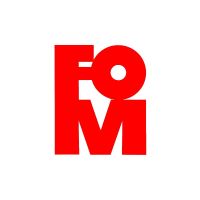 Fom - Fondazione Oratori Milanesivia S. Antonio 520122 Milanowww.chiesadimilano.it/pgfom​